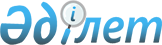 "Бұрын тағайындалған зейнетақылардың мөлшерiн арттыру туралы" Қазақстан Республикасы Президентiнiң 1992 жылғы 18 наурыздағы N 689 Жарлығының күшi жойылған деп тану туралыҚазақстан Республикасы Президентiнiң Жарлығы 1997 жылғы 10 қыркүйектегi N 3626

      "Қазақстан Республикасында зейнетақымен қамсыздандыру туралы" 1997 жылғы 20 маусымда Қазақстан Республикасы Заңының қабылдауына байланысты қаулы етемiн:



      1. "Бұрын тағайындалған зейнетақылардың мөлшерiн арттыру туралы" Қазақстан Республикасы Президентiнiң 1992 жылғы 18 наурыздағы N 689 Жарлығының (Қазақстан Республикасының ПҮАЖ-ы, 1992 ж., N 7, 119-құжат) күшi жойылған деп танылсын.



      2. Қазақстан Республикасының Үкiметi Қазақстан Республикасы Үкiметiнiң бұрын шығарылған актiлерiн осы Жарлыққа сәйкес келтiрсiн.



      3. Осы Жарлық қол қойылған күнiнен бастап күшiне енедi.      Қазақстан Республикасының

      Президентi
					© 2012. Қазақстан Республикасы Әділет министрлігінің «Қазақстан Республикасының Заңнама және құқықтық ақпарат институты» ШЖҚ РМК
				